BULLETIN D'INFORMATIONS AUX FAMILLES N° 1
    ANNEE 2015-2016   Collège SACRE COEUR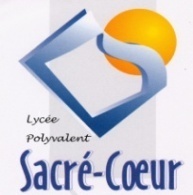 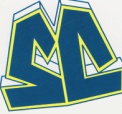 Informations généralesEn cas de difficultés financières, une aide peut être accordée pour la demi-pension : transmettre impérativement à la comptabilité pour le 14/10 un courrier de demande accompagné d'une copie de la feuille de non-imposition 2014, d'une attestation carte vitale et d'une attestation CAF.Dossier de demande de bourse: une circulaire vous a été adressée début septembre.Rappel: les familles n'ayant pas versé la caution pour les livres (50 euros) sont invitées à le faire avant la fin du mois de septembre. A remettre au professeur principal qui transmettra. Les chèques sont à adresser à l’ordre de l’OGEC Sacré Cœur, pensez à préciser le nom de votre enfant ainsi que sa classe.Réunions de parents – Informations générales aux famillesJeudi 15/10/2015, 19h00 : réunion des parents correspondants au collège Notre Dame de l’AbbayeAPELL’Association des Parents d’Elèves est à votre écoute. Elle organise, anime et participe également à des événements qui ponctuent la vie de vos enfants dans l’établissement. Si vous souhaitez participer ou simplement vous renseigner sur son rôle et ses activités, n’hésitez pas à contacter Madame VINET, présidente de l’association : a.vinet44@gmail.comL’APEL vous proposera cette année différentes actions qui permettront de financer les projets pédagogiques de l’année.Voyage en Allemagne et en EspagneSemaine du 9 au 13 mai 2015, pour les élèves de 4è et 3è.Vie au collège 25/09/2015, 18h30- 19h30 : Réunions de parents pour tous les niveaux. L’équipe enseignante du collège sera à votre disposition. 25/09/2015 – 19h30 : Soirée partage. Les parents sont invités à apporter un plat ou une spécialité familiale et à partager le repas. Les boissons sont offertes par l’APEL. 17/11/2015 : réunion APEL collège7/11/2015 : 9h30-16h30, samedi travaux au collège Sacré Cœur.13/11/2015 : Soirée remise des diplômes (Brevet des collèges)18/12/2015 : Célébration de Noël et après-midi festifConseils de classe/notes et vie scolaireConsulter le site e-lyco pour connaître les dates des conseils de classe. http://sacrecoeur-nantes.e-lyco.frConsulter le site école directe www.ecoledirect.com pour avoir le détail des notes et absences des élèves.Stages3ème : du 1 au 6 février 2016 : à rechercher dès maintenantProjets des classes :6ème A et B : Le livre et média5ème A : le Moyen-Age4ème A : Parcours Avenir sur l’orientation3ème A et B : Parcours artistiquePour tous les niveaux : projet collège propre, concours Mangawa, prix des lecteurs, AS Les ateliers du midi : ouverture d’un atelier japonais à partir du 3 novembre.